Муниципальное дошкольное образовательное учреждение «Детский сад №125 комбинированного вида»Конспект занятия для детей старшего дошкольного возраста«Красная книга»                                                  Подготовила: Водясова О. А.,                                                                                      воспитатель выс. кв. категории.	г. о. Саранск, 2020Тема: «Красная книга»Программное содержание: сформировать у детей представление о возникновении «Красной книги», с какой целью она была создана.Задачи:- образовательные: дать представление о Красной книге; знакомить с редкими видами животных и растений; продолжать знакомить с правилами поведения на природе.- развивающие: развивать познавательный интерес к растениям и животным, которые занесены в Красную книгу; развивать умение внимательно слушать; развивать любознательность, логическое мышление, связную речь.- воспитательные: воспитывать гуманное и ответственное отношение к родной природе и её обитателям. Предварительная работа:-беседы о Красной книге и ее значении;-рассматривание иллюстраций животных, растений, птиц Красной книги;-наблюдения в природе;-чтение стихотворений о природе.Словарная работа: Красная Книга, заповедник. Оборудование: иллюстрации, изображающие редких и исчезающих животных и растений, Красная Книга, карта Мордовии, презентация «По страницам Красной книги».Ход занятия:На свете есть огромный дом под крышей голубойЖивут в нём солнце, дождь и гром, лес и морской прибой,Живут в нём птицы и цветы, весёлый звон ручья,Живёшь в том светлом доме ты и все твои друзья.Куда б дороги не вели, всегда ты будешь в нём.Природою родной Земли зовётся этот дом.                                                                                       Л. Дайнеко.- Ведь самое главное, что на Земле давным-давно появилась жизнь: великое множество растений и животных. Трудно представить себе растения без животных и животных без растений, но попробуем это сделать.	Игра «Что было бы, если…»Дид. задача: уточнить знания о взаимосвязи в природе.Ход игры: воспитатель предлагает убрать из леса насекомых:- Что бы произошло с остальными жителями? А если бы исчезли птицы? А если бы пропали ягоды? А если бы не было грибов? А если бы пропали зайцы? и тд.- Оказывается, не случайно планета Земля собрала своих обитателей вместе. Все растения, животные, насекомые и даже человек связаны друг с другом. Они друг без друга не смогут обходиться.- Ребята, в нашем крае очень много разных растений и животных. Давайте вспомним, какие растения растут в наших краях? Какие животные обитают в нашей местности? Птицы? Насекомые? (Ответы детей).
Среди них есть такие, которых осталось очень мало. Их так и называют – редкие. - Как вы думаете, почему они стали редкими? (Ответы детей). - Редкие животные и растения в нашей стране, и в других странах, охраняются законом. Но недобрые люди часто нарушают этот закон. Человек часто бывает очень жесток по отношению к растениям и животным. Очень часто люди не жалеют их, уничтожают для своих целей. Постепенно растений и животных остается все меньше и меньше. Посмотрите на эти картинки.  (Показ).Зубр	Выхухоль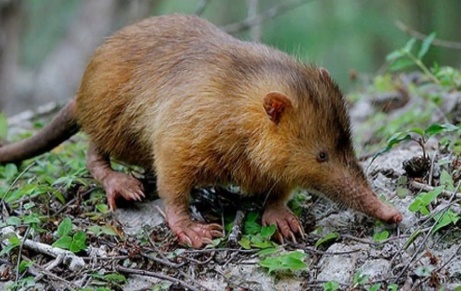 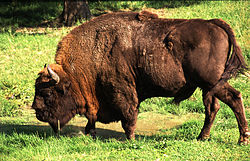       Белая куропатка                     Дрофа                                  Филин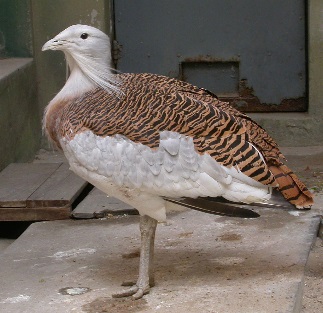 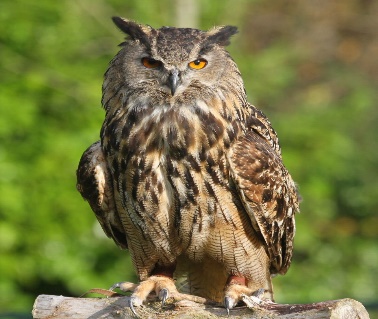 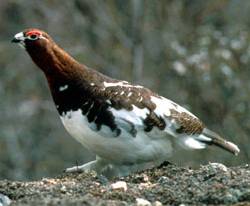 - Вы кого-нибудь узнали? (Ответы)- Эти животные и птицы остаются всё чаще только на фотографиях. Они постепенно исчезают навсегда и могут никогда больше не появятся.- Задумались люди: как остановить это безобразие, не допустить исчезновения ни одного живого существа.- И вот ученые решили издать Красную Книгу. Но почему именно красную, а не какого-либо другого цвета? (Предположения детей) - Красный цвет – цвет опасности! Внимание! Остановись, оглянись, подумай, человек! Подумай о природе!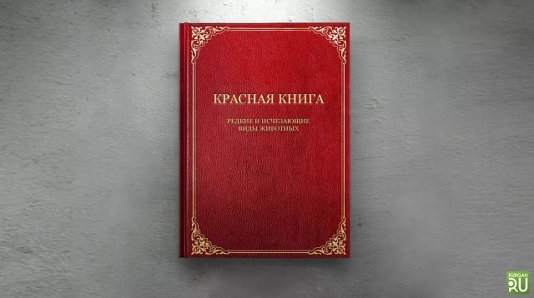 - Вот так выглядит Красная Книга. (Показ презентации). - Страницы Красной книги разноцветные. Это сделано не для украшения. По цвету страниц, можно сказать, в каком положении находится тот или иной вид животного или растения.- Как вы считаете, почему эти страницы черного цвета? (Ответы) Черный цвет означает, что эти растения и животные уже вымерли и мы их никогда не увидим.- Эти страницы красного цвета. Почему? (Ответы) Красный цвет - редкие и исчезающие животные и растения.- Эти-желтые. Почему? (Ответы) Желтые страницы, это животные и растения, количество которых быстро снижается.- Эти страницы белые. Почему? (Ответы) Белые страницы- те животные и растения, численность которых всегда была невелика.- Что означают страницы серого цвета? (Ответы) На серых страницах те животные и растения, которые мало изучены, места их обитания труднодоступны.- В книге остались еще зеленые страницы. Как вы думаете, какие животные и растения изображены на них? (Ответы) На зеленых страницах те животные, которых удалось сохранить, спасти от вымирания.Физминутка «Добрый лес»- Я буду читать стих и показывать движения, а вы повторяйте за мной.Добрый лес, старый лес. (широко разводим руки в стороны.)Полон сказочных чудес! (повороты вправо-влево с вытянутыми руками.)Мы идём гулять сейчас и зовём с собою вас! (ходьба.)Ждут вас на лесной опушке птицы, бабочки, зверюшки! (присесть, медленно подниматься, повороты вправо-влево с вытянутыми руками.)Паук на паутинке, (пальцами правой руки выполняем от плеча левой руки перебирающие движения вниз.)И кузнечик на травинке! (пальцами левой руки выполняем от плеча правой руки перебирающие движения вниз.)Мышка, мышка, серое пальтишко. Мышка тихо идёт, в норку зёрнышко несет. (мягкий пружинистый шаг, спина слегка прогнута, «лапки» перед грудью.)А за мышкой шёл медведь, да как начал он реветь: «У-у! У-у! Я вразвалочку иду!». (руки полусогнутые в локтях, ноги на ширине плеч, переступание с ноги на ногу, раскачивание туловища из стороны в сторону).А весёлые зайчата – длинноухие ребята – прыг да скок, прыг да скок, через поле за лесок! (прыжки, ладошки прижать к голове, изображая «ушки на макушке».)Шёл по лесу серый волк, серый волк зубами щёлк! Он крадётся за кустами, грозно щёлкает зубами! (широкий пружинистый шаг с чуть наклонённым вперёд корпусом, руки попеременно вынести вперёд.)Вот лягушка по дорожке скачет, вытянувши ножки. По болоту скок-скок-скок, под мосток и молчок! (ноги на ширине плеч, прыжки с продвижением вперёд.)Ой, ты дедушка - ежок, не ходи на бережок! Там промочишь ножки, тёплые сапожки! (лёгкий неторопливый бег на носках, руки согнуты в локтях и прижаты к груди, голова опущена.)Птицы в гнёздышках проснулись, улыбнулись, встрепенулись: «Чик-чирик, всем привет! Мы летаем выше всех! (лёгкий бег врассыпную.)По тропинке мы гуляли, на полянке скакали, как прекрасен добрый лес, полон сказочных чудес! (Прыжки. Широко разводим руки в стороны. Ходьба.)- Как вы думаете, от человека зависит красота природы? А всегда ли человек помогает природе? (Ответы детей).- Растения тоже нуждаются в нашей защите. (Показ)Кувшинка	Ландыш	Башмачок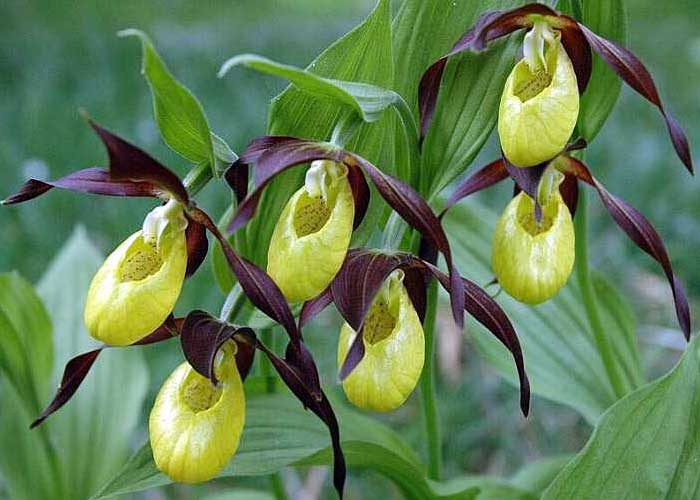 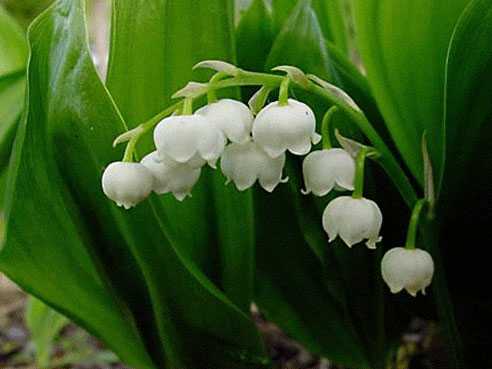 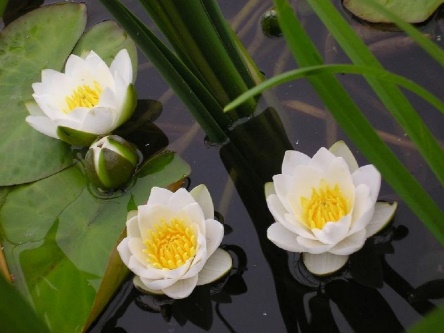 - Многие из этих растений вам знакомы. Какие? (Ответы детей). А ведь их тоже осталось мало. - В старину люди разумно пользовались дарами природы. Никогда не убивали самок и детенышей, выпускали из сетей рыбью молодь и рыб с икрой, рубили только старые и больные деревья. К сожалению, в наши дни люди забыли об этих добрых традициях предков. Но замечательно то, что человек умеет исправлять свои ошибки. - Кроме Красной Книги люди придумали заповедники. Заповедник – это место, где природа имеет право жить по своим законам. А человек не вмешивается в них, изредка приходит в это место как гость. В заповеднике охраняется все: травы, грибы, птицы, рыбы и все живое.  Поглядите на карту Мордовии. Вот здесь находится природный заповедник им. П. Г. Смидовича. (Показ). 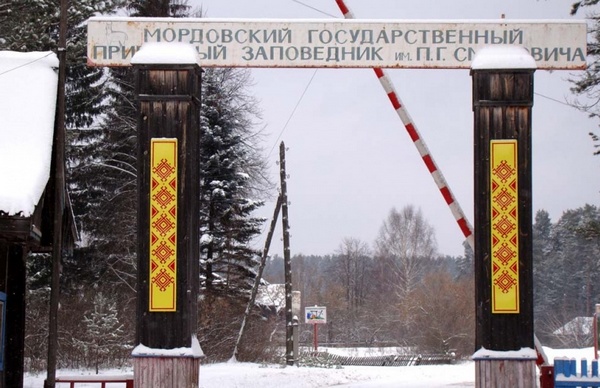 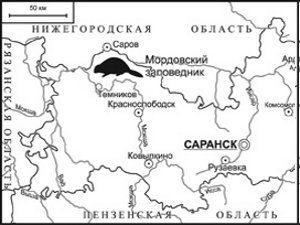 - Как вы думаете, только ли в заповедниках нужно защищать природу? (Ответы детей). Правильно, охранять природу нужно в любом месте. Игра «Кто больше назовет правил поведения в природе»:1. На природе запоминать увиденное.2. Ходить по тропинкам.3. Не ломать ветки деревьев.4. Не топтать цветы, травы.5. Не кричать, не включать громко музыку.6. Не лезть в птичьи гнезда.7. Не ловить насекомых.8. Не разрушать грибницы.9. Не ловить мальков и лягушек.10. Не рвать паутинки.11. Не оставлять не затушенных костров.12. Не разорять муравейники.- Ребята, если хотите, мы с вами сделаем свою Красную Книгу, которая будет находиться у нас в детском саду. Каждый раз, узнав о редких растениях или животных, мы будем пополнять ее картинкам и подписями. Тогда каждый, и мы, и взрослые, запомним их и не дадим в обиду. И тогда наша Земля будет добрым и красивым домом для всех людей, для всех животных, для всех растений.Продуктивная деятельность: рисование редких, исчезающих животных и растений.Подведение итога:-Ребята, вам понравилось наше занятие? Для чего создана Красная книга? С какими редкими животными и растениями мы познакомились? Что ещё человек создал для охраны природы? Что вам больше всего запомнилось?Дерево, трава, цветок и птица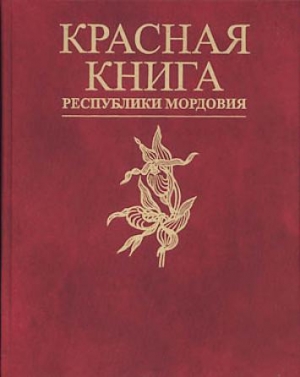 Не всегда умеют защититься.Если будут уничтожены они,На планете мы останемся одни.